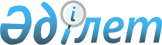 "Әлеуметтік көмек көрсету, оның мөлшерлерін белгілеу және мұқтаж азаматтардың жекелеген санаттарының тізбесін айқындау қағидаларын бекіту туралы" Жаңақорған аудандық мәслихатының 2017 жылғы 8 тамыздағы № 05-16/148 шешіміне өзгерістер енгізу туралы
					
			Күшін жойған
			
			
		
					Қызылорда облысы Жаңақорған аудандық мәслихатының 2020 жылғы 20 мамырдағы № 440 шешімі. Қызылорда облысының Әділет департаментінде 2020 жылғы 25 мамырда № 7465 болып тіркелді. Күші жойылды - Қызылорда облысы Жаңақорған аудандық мәслихатының 2020 жылғы 2 қазандағы № 495 шешімімен
      Ескерту. Күші жойылды - Қызылорда облысы Жаңақорған аудандық мәслихатының 02.10.2020 № 495 шешімімен (алғашқы ресми жарияланған күнінен кейін күнтізбелік он күн өткен соң қолданысқа енгізіледі).
      "Қазақстан Республикасындағы жергілікті мемлекеттік басқару және өзін-өзі басқару туралы" Қазақстан Республикасының 2001 жылғы 23 қаңтардағы Заңының 6-бабының 2-3-тармағына сәйкес Жаңақорған аудандық мәслихаты ШЕШІМ ҚАБЫЛДАДЫ:
      1. Жаңақорған аудандық мәслихатының 2017 жылғы 8 тамыздағы № 05-16/148 "Әлеуметтік көмек көрсетудің, оның мөлшерлерін белгілеудің және мұқтаж азаматтардың жекелеген санаттарының тізбесін айқындау қағидаларын бекіту туралы" (нормативтік құқықтық актілерді мемлекеттік тіркеу Тізілімінде 5949 нөмірімен тіркелген, Қазақстан Республикасының нормативтік құқықтық актілердің эталондық бақылау банкінде 2017 жылғы 7 қыркүйекте жарияланған) шешіміне мынадай өзгерістер енгізілсін:
      аталған шешіммен бекітілген Әлеуметтік көмек көрсетудің, оның мөлшерлерін белгілеудің және мұқтаж азаматтардың жекелеген санаттарының тізбесін айқындау Қағидаларында:
      5-тармақтың 1) тармақшасы жаңа редакцияда жазылсын:
      "1) 9 мамыр-Жеңіс күніне орай:
      Ұлы Отан соғысына қатысушылар мен мүгедектеріне материалдық көмек ретінде біржолғы-1000000 (бір миллион) теңге мөлшерінде, Ұлы Отан соғысында қаза тапқан (қайтыс болған, хабарсыз кеткен) жауынгерлердің екінші рет некеге тұрмаған жесірлеріне, екінші дүниежүзілік соғыс кезінде фашистер мен олардың одақтастары құрған концлагерлердің, геттолардың және басқа да еріксіз ұстау орындарының жасы кәмелетке толмаған бұрынғы тұтқындарына біржолғы - 100 мың (жүз мың) теңге мөлшерінде;
      Ұлы отан соғысы жылдарында тылдағы жанқиярлық еңбегі және мінсіз әскери қызметі үшін бұрынғы КСР Одағының ордендерімен медальдарімен марапатталған адамдарға біржолғы-100 мың (жүз мың) теңге мөлшерінде;
      жеңілдектер мен кепілдіктер жағынан соғысқа қатысушыларға теңестірілген адамдардың басқа да санаттарына: Ұлы Отан соғысы жылдарында тылдағы жанқиярлық еңбегі және мінсіз әскери қызметі үшін бұрынғы КСР Одағының ордендерімен және медальдерімен марапатталған адамдар, сондай-ақ 1941 жылғы 22 маусым-1945 жылғы 9 мамыр аралығында кемінде алты ай жұмыс істеген (әскери қызмет өткерген) және Ұлы Отан соғысы жылдарында тылдағы жанқиярлық еңбегі және мінсіз әскери қызметі үшін бұрынғы КСР Одағының ордендерімен және медальдерімен марапатталған адамдарға біржолғы-100 мың (жүз мың) теңге мөлшерінде.".
      16-тармақтың 2) тармақшасы алынып тасталсын.
      2. Осы шешім алғашқы ресми жарияланған күнінен бастап қолданысқа енгізіледі.
					© 2012. Қазақстан Республикасы Әділет министрлігінің «Қазақстан Республикасының Заңнама және құқықтық ақпарат институты» ШЖҚ РМК
				
      Жаңақорған аудандық мәслихатының кезектен тыс ХLІV сессиясының төрағасы

А. Кыстаубаева

      Жаңақорған аудандық мәслихат хатшысы

Е. Ильясов

      "КЕЛІСІЛДІ"

      "Қызылорда облысының

      жұмыспен қамтуды үйлестіру 

      және әлеуметтік бағдарламалар 

      басқармасы" мемлекеттік

      мекемесімен
